Eine sinnliche Reise zur WeiblichkeitFür all die Töchter und Älteren, die - ob sie gerade damit anfangen oder schon ein gutes Stück vorangekommen sind - sich darin zu üben, ganz normal und zugleich würdevoll zu sein, so weise und wild und gefährlich, wie sie sein sollen.                            																		Clarissa Pinkola EstésIn diesem Kurs wenden wir uns auf eine sinnliche Weise unserer Weiblichkeit zu, um diese gemeinsam zu erforschen, leben  und feiern.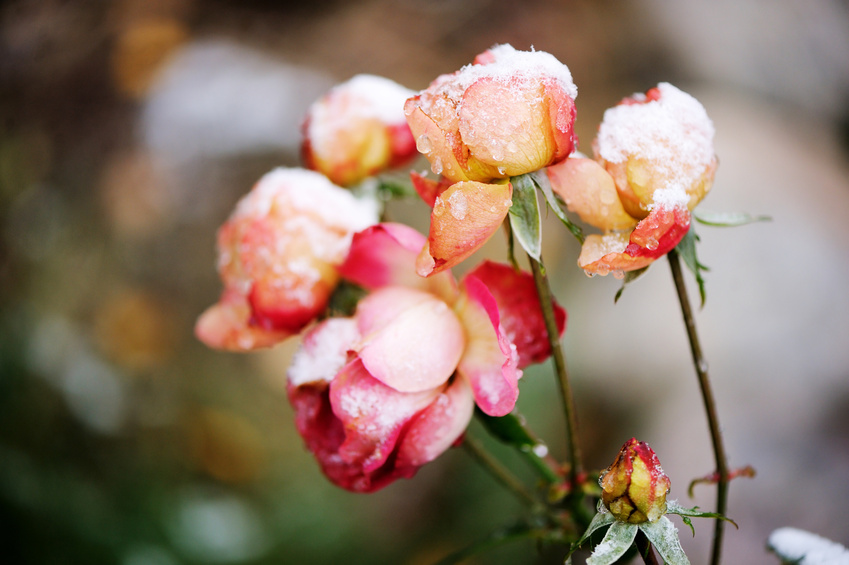 Durch verschiedene Körperübungen, kreatives Gestalten wie z. B. Experimentieren mit Ton und Farbe, Tanzen und alles was die Sinne berührt, begeben wir uns auf eine Reise zu unserem weiblichen Sein.Dabei stellen wir das freudige Erforschen und Erleben unserer ganz individuellen weiblichen Daseins-Form in den Vordergrund.Dazu laden wir Euch herzlich ein.Wann		Samstag, 31. Januar 2015Von 10.00 Uhr bis 17.00 UhrWo			HeilZentrum RegensburgHemauerstrasse 6, 93047 RegensburgKosten		108 €MitbringenBequeme Kleidung und eine Decke; etwas zu Essen für eine gemeinsame Mittagspause Kursleitung und Anmeldung:Margit Templer					Brigitte Rohrer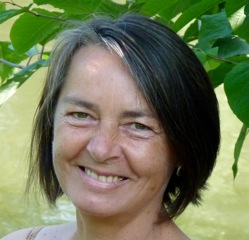 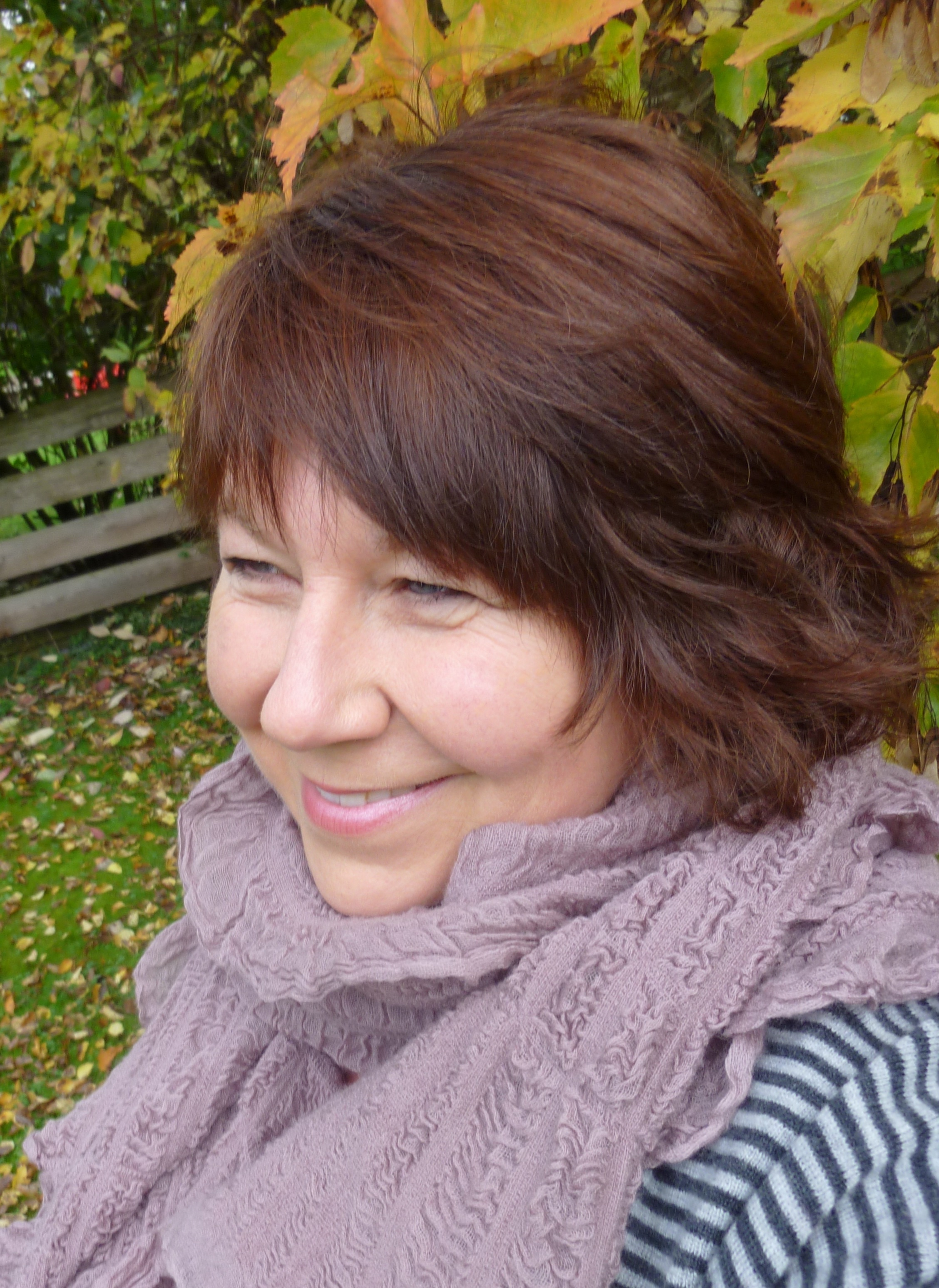 www.margittempler.de			www.brigitterohrer.comTel.: 0941 893546				Tel.: 08721 912914